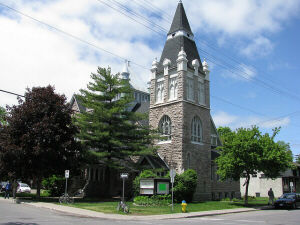 CHURCH ANDCAMP FIRE SONGS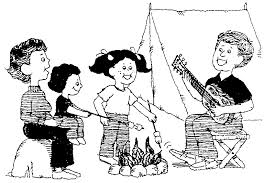 SONGS:Alice the Camel (Traditional)I know an Old Lady who Swallowed a Fly (Burl Ives)I’ll Fly Away (Alfred Brumley)I’ve Been Working On The Railroad (Traditional)Keep on the Sunny Side (Carter Family)KumBaya (Peter, Paul and Mary)Like a Rock (Keri Wehlander)Michael, Row the boat ashore (Peter, Paul and Mary)Land of the Silver Birch (Traditional)Lord Prepare Me to be a Sanctuary (Thompson/Scruggs)She'll be coming round the mountain (Traditional)This Little Light (Traditional)You Are My Sunshine (The Rice Brothers)Waltzing Matilda (Ukulele Mike)Where have all the flowers gone (Peter, Paul and Mary)Alice the Camel (Traditional)[C]  Alice the camel has five humps.[G] Alice the camel has [C] five humps[C]  Alice the camel has five humps.  So [G] go, Alice, [C] go.(boom boom boom)[C]  Alice the camel has four humps.[G] Alice the camel has [C] four humps[C]  Alice the camel has four humps.  So [G] go, Alice, [C] go.(boom boom boom)[C]  Alice the camel has three humps.[G] Alice the camel has [C] three humps[C]  Alice the camel has three humps.  So [G] go, Alice, [C] go.(boom boom boom)[C]  Alice the camel has two humps.[G] Alice the camel has [C] two humps[C]  Alice the camel has two humps.  So [G] go, Alice, [C] go.(boom boom boom)[C]  Alice the camel has one hump.[G] Alice the camel has [C] one hump[C]  Alice the camel has one hump.  So [G] go, Alice, [C] go.(boom boom boom)[C]  Alice the camel has no humps.[G] Alice the camel has [C] no humps[C]  Alice the camel has no humps.  So [G] go, Alice, [C] go.(boom boom boom)Now [C]  Alice [G]  is a [C] horse. [G] [C]   I know an Old Lady who Swallowed a Fly (Burl Ives)(strum once at every chord)I [C]know an old lady who [Am]swallowed a fly.[Dm]I dunno why she [G]swallowed that fly,Perhaps she'll [C]die. [G7]I [C]know an old lady who [Am]swallowed a spider,That [Dm]wriggled and jiggled and [G]tickled inside her.She [C]swallowed the spider to [C]catch the fly.But [Dm]I dunno why she [G]swallowed that fly -Perhaps she'll [C]die. [G7]I [C]know an old lady who [Am]swallowed a bird;[Dm]How absurd, to [G]swallow a bird!She [C]swallowed the bird to [C]catch the spiderThat [Dm]wriggled and jiggled and [G]tickled inside her.She [C]swallowed the spider to [C]catch the fly.But [Dm]I dunno why she [G]swallowed that fly -Perhaps she'll [C]die. [G7]I [C]know an old lady who [Am]swallowed a cat. [Dm]Imagine that, she [G]swallowed a cat.She [C]swallowed the cat to [C]catch the bird ...She [C]swallowed the bird to [C]catch the spiderThat [Dm]wriggled and jiggled and [G]tickled inside her.She [C]swallowed the spider to [C]catch the fly.But [Dm]I dunno why she [G]swallowed that fly -Perhaps she'll [C]die. [G7]I [C]know an old lady who [Am]swallowed a dog. [Dm]What a hog! To [G]swallow a dog!She [C]swallowed the dog to [C]catch the cat...She [C]swallowed the cat to [C]catch the bird ...She [C]swallowed the bird to [C]catch the spiderThat [Dm]wriggled and jiggled and [G]tickled inside her.She [C]swallowed the spider to [C]catch the fly.But [Dm]I dunno why she [G]swallowed that fly -Perhaps she'll [C]die. [G7]I [C]know an old lady who [Am]swallowed a goat.Just [Dm]opened her throat and [G]swallowed a goat!She [C]swallowed the goat to [C]catch the dog ...She [C]swallowed the dog to [C]catch the cat...She [C]swallowed the cat to [C]catch the bird ...She [C]swallowed the bird to [C]catch the spiderThat [Dm]wriggled and jiggled and [G]tickled inside her.She [C]swallowed the spider to [C]catch the fly.But [Dm]I dunno why she [G]swallowed that fly -Perhaps she'll [C]die. [G7]I [C]know an old lady who [Am]swallowed a cow.[Dm]I don't know how she [G]swallowed a cow!She [C]swallowed the cow to [C]catch the goat... She [C]swallowed the goat to [C]catch the dog ...She [C]swallowed the dog to [C]catch the cat...She [C]swallowed the cat to [C]catch the bird ...She [C]swallowed the bird to [C]catch the spiderThat [Dm]wriggled and jiggled and [G]tickled inside her.She [C]swallowed the spider to [C]catch the fly.But [Dm]I dunno why she [Am]swallowed that fly -Perhaps she'll [C]die. [G7]I [C]know an old lady who [Am]swallowed a horse - She's dead, of course.I’ll Fly Away (Alfred Brumley)[C]Some glad morning when this life is o'er,[F]I'll fly a[C]way![C]To a home on [Am]God's celestial shore:[C]I'll [G7]fly a[C]way!Chorus:[C]I'll fly away, oh Glory, [F]I'll fly a[C]way (in the morning).[C]When I die, halle[Am]lujah by and [C]by,[D7]I'll [G]fly [C]away![C]Oh how glad and happy when we meet[F]I'll fly a[C]way![C]No more cold iron [Am]shackles on my feet[C]I'll [G7]fly a[C]way!(Chorus)[C]When the shadows of this life have gone,[F]I'll fly a[C]way![C]Like a bird from [Am]prison bars have flown,[C]I'll [G7]fly a[C]way!(Chorus)[C]Just a few more weary days and then[F]I'll fly a[C]way![C]To lead on where [Am]joys shall never end:[C]I'll [G7]fly a[C]way!(Chorus)I’ve Been Working On The Railroad (Traditional)Intro: [F] [C] [G7] [C] (LL - V1)[C]I’ve been working on the rail-[C7]]road [F]all the live-long [C]day. I’ve been working on the railroad just to [D7]pass the time a-[G7]way. Can’t you hear the whistle [C]blow - [C7]]ing, [F]rise up so early in the [E7]morn’ [F]Can’t you hear the captain [C]shouting, “Dinah, [G7]blow your [C]horn.” Dinah, won’t you [C7]blow, [F]Dinah, won’t you [D7]blow, [G7]Dinah, won’t you blow your [C]horn? Dinah, won’t you [C7]blow, [F]Dinah, won’t you [D7]blow, [G7]Dinah, won’t you blow your [C]horn? [C]Someone’s in the kitchen with Dinah, someone’s in the kitchen I [G7]know—ow—ow—ow [C]Someone’s in the [C7]]kitchen with [F]Dinah,[G7]strummin’ on the old ban-[C]jo…and [G7]singin’ [C]Fee fie fiddle-di-i-o, fee fie fiddle-di-i-[G7]o-o-o-o [C]Fee [C7]]fie [F]fiddle-di-i-o, [Hold][G7]strummin’ on the old ban-[C]jo Keep on the Sunny Side (Carter Family)
[C]There's a dark and a [F]troubled side of [C]life
There's a bright there's a sunny side [G7]too
Though we meet with the darkness and [C]strife
The [G7]sunny side we also may [C]view

Chorus:[C]Keep on the sunny side [F]always on the [C] sunny side
[C]Keep on the sunny side of [G7]life
It [C]will help us every day it will [F]brighten all the [C]way
If we'll keep on the [G7]sunny side of [C]life
 
 
The storm and its [F]fury broke [C]today
Crushing hopes that we cherish so [G7]dear
Clouds and storms will in time pass [C]away
The [G7]sun again will shine bright and [C]clear
 
(Chorus)
 
 
Let us greet with the [F]song of hope each [C]day
Though the moment be cloudy or [G7]fair
Let us trust in our Savior [C]away
Who [G7]keepeth everyone in His [C]care
(Chorus)KumBaya (Peter, Paul and Mary)Intro: [Am] [G] [D7] [G] (L4 – V1)[G]Kumbaya my Lord, [C]kumba[G]ya
Kumbaya my Lord, [Am]kumba[D7]ya
Kumba[G]ya my Lord, [C]kumba[G]ya
[Am]Oh [G]Lord, [D7]kumba[G]ya 

[G]Someone's singing Lord, [C]kumba[G]ya
Someone's singing Lord, [Am]kumba[D7]ya
[G]Someone's singing Lord, [C]kumba[G]ya
[Am]Oh [G]Lord, [D7]kumba[G]ya

[G]Someone's laughing, Lord, [C]kumba[G]ya
Someone's laughing, Lord, [Am]kumba[D7]ya
[G]Someone's laughing, Lord, [C]kumba[G]ya
[Am]Oh [G]Lord, [D7]kumba[G]ya[Am] [G] [D7] [G]
[G]Someone's crying, Lord, [C]kumba[G]ya
Someone's crying, Lord, [Am]kumba[D7]ya
[G]Someone's crying, Lord, [C]kumba[G]ya
[Am]Oh [G]Lord, [D7]kumba[G]ya

[G]Someone's praying, Lord, [C]kumba[G]ya
Someone's praying, Lord, [Am]kumba[D7]ya
[G]Someone's praying, Lord, [C]kumba[G]ya
[Am]Oh [G]Lord, [D7]kumba[G]ya[Am] [G] [D7] [G]


[G]Someone's sleeping, Lord, [C]kumba[G]ya
Someone's sleeping, Lord, [Am]kumba[D7]ya
[G]Someone's sleeping, Lord, [C]kumba[G]ya
[Am]Oh [G]Lord, [D7]kumba[G]ya
[Am]Oh [G]Lord, [D7]kumba[G]ya Like a Rock (Keri Wehlander)Like a [C] rock, like a [G] rock, God is [F]un-der our [C]feet.[C]Like the st[F]ar-ry night sky,God is [C]o-ver our [G]head.[G]Like the [Am]sun on the h-ori-[F]zon,God is e [C]v-er be-[Dm]fore.Like the riv-[Am]er [G]runs to the [C]o-cean[F],Our [C]home is in [Gsus4]God [G]ev-er [C]more. [Csus4] [C]Michael, Row the boat ashore (Peter, Paul and Mary)Intro: [G] [C] [G]   [Bm] [Am] [G] [D7] [G] (V1)[G]Michael row the boat ashore, halle[C]lu[G]jah
Michael [Bm]row the boat a[Am]shore, halle[G] [D7]lu[G]jah


[G]Sister help to trim the sail, halle[C]lu[G]jah
Sister [Bm]help to trim the [Am]sail, halle[G] [D7]lu[G]jah
[G]Michael row the boat ashore, halle[C]lu[G]jah
Michael [Bm]row the boat a[Am]shore, halle[G] [D7]lu[G]jah

[G]River Jordan is chilly and cold, halle[C]lu[G]jah
Chills the [Bm]body but not the [Am]soul, halle[G] [D7]lu[G]jah
[G]Michael row the boat ashore, halle[C]lu[G]jah
Michael [Bm]row the boat a[Am]shore, halle[G] [D7]lu[G]jah

[G]Jordan river is deep and is wide, halle[C]lu[G]jah
I've got a [Bm]home on the other [Am]side, halle[G] [D7]lu[G]jah[G]Michael row the boat ashore, halle[C]lu[G]jah
Michael [Bm]row the boat a[Am]shore, halle[G] [D7]lu[G]jah

[G]Michael's Boat is a music boat , halle[C]lu[G]jah
Michael's [Bm]Boat is a music [Am]boat , halle[G] [D7]lu[G]jah
[G]Michael row the boat ashore, halle[C]lu[G]jah
Michael [Bm]row the boat a[Am]shore, halle[G] [D7]lu[G]jahLand of the Silver Birch (Traditional)[Am] Land of the silver birch, Home of the beaver[F] Where still the [C]  mighty moose[G] Wanders at  [Am]  willRefrain:[F] Blue lake and [C]rocky shore[G] I will re[Am]turn once more[Am]Boom diddy [Em] boom boom[Am]Boom diddy [Em] boom boom[Am]Boom diddy [Em] boom boom[Am]boom[Am] High on a rocky ledge, I’ll build my wigwam[F] Close to the [C] water’s  edge[G] Silent and  [Am]  still(Refrain)[Am] My heart grows sick for thee, here in the low lands[F] I will re [C] turn to thee[G] Hills of the  [Am]  north(Refrain)[Am] Swift as a silver fish, Canoe of birch bark [F] By mighty [C]  waterways,[G]  Carry me [Am] forth (Refrain)[Am] High as an eagle soars, Over the mountains[F] My spirit [C] rises up, [G] free as a [Am] bird(Refrain)[Am] Land of the silver birch, home of the beaver[F] Where still the [C] mighty  moose[G] Wanders at  [Am]  will(Refrain) (x2)Lord Prepare Me to be a Sanctuary (Thompson/Scruggs)[A] Lord, pre[D]pare me to be a sanctu[A]ary Pure and[G] holy[Em], tried and [D]true [A]With thanks[D]giv-ing, I'll be a [A]liv-ing Sanc-tu[G]-ar-y[Em] [A]f-o-r [D]You [A][A]It is [D]you, Lord  who came to [A]save The heart and [G]soul [Em]of every [D]man. [A][A]It is [D]you Lord who knows my [A]weakness, Who gives me str[G]ength, with [A] thine own [D]hand. [A] Lord, pre[D]pare me to be a sanctu[A]ary Pure and[G] holy[Em], tried and [D]true [A]With thanks[D]giv-ing, I'll be a [A]liv-ing Sanc-tu[G]-ar-y[Em] [A]f-o-r [D]You [A][A]Lead me [D] on Lord from temp[A] tationPuri[G]fy me[Em] from with[D] in [A]Fill my [D] heart with your holy [A] spirit Take aw[G]ay [A] all my s[D]in [A] Lord, pre[D]pare me to be a sanctu[A]ary Pure and[G] holy[Em], tried and [D]true [A]With thanks[D]giv-ing, I'll be a [A]liv-ing Sanc-tu[G]-ar-y[Em] [A]f-o-r [D]You [A]She'll be coming round the mountain (Traditional)She'll be [C] coming 'round the mountain when she comes (toot toot)She'll be coming 'round the mountain when she [G7] comes (toot toot)She'll be [C] coming 'round the mountain,She'll be [F] coming 'round the mountain,She'll be [C] coming 'round the [G7] mountain, when she [C] comes. (toot toot)She'll be driving six white horses when she comes(whoa back)Oh we'll all go out to meet her when she comes(hi babe)She'll be wearing pink pyjamas when she comes(wolf whistle)Oh we’ll all drink apple cider when she comes(glug glug)Oh we'll all have chicken and dumplings when she comes(yum yum)And she'll have to sleep with grandma when she comes(snore snore)This Little Light (Traditional)[C] This little light of mine, I'm gonna let it shine.[F] This little light of mine, I'm gonna let it [C]shine.[C] This little light of mine, [E7] I'm gonna let it [Am]shine.Let it [C]shine, let it [G7]shine, let it [C]shine.[C] Hide it under a bushel? No! I'm gonna let it shine.[F] Hide it under a bushel? No! I'm gonna let it [C]shine.[C] Hide it under a bushel? No! [E7]I'm gonna let it [Am]shine.Let it [C]shine, let it [G7]shine, let it [C]shine.[C] Shine all over Ottawa! I'm gonna let it shine.[F] Shine all over Ottawa! I'm gonna let it [C] shine.[C] Shine all over Ottawa! [E7] I'm gonna let it [Am] shine.Let it [C]shine, let it [G7]shine, let it [C]shine.[C] Don't let anybody whoosh it out! I'm gonna let it shine.[F] Don't let anybody whoosh it out! I'm gonna let it [C] shine.[C] Don't let anybody whoosh it out! [E7] I'm gonna let it [Am] shine.Let it [C]shine, let it [G7]shine, let it [C]shine.[C] This little light of mine, I'm gonna let it shine.[F] This little light of mine, I'm gonna let it [C]shine.[C] This little light of mine, [E7] I'm gonna let it [Am]shine.Let it [C]shine, let it [G7]shine, let it [C]shine.You Are My Sunshine (The Rice Brothers)Chorus:You are my [C]sunshine, my only sunshine [C7]You make me [F]happy when skies are [C] gray [C7]You'll never [F]know dear, how much I [C]love you [Am]Please don't [C] take my [G7]sunshine a[C] wayThe other [C]night dear, as I lay sleeping [C7]I dreamed I [F]held you in my [C] arms [C7]But when I a[F]woke, dear, I was mis[C] taken [Am]So I [C] hung my [G7]head and I [C] cried. [G7](Chorus)I'll always [C]love you and make you happy, [C7]If you will [F]only say the [C] same. [C7] But if you [F] leave me and love a[C] nother, [Am] You'll [C] regret it [G7]all some [C] day: [G7](Chorus)You told me [C] once, dear, you really loved me [C7] And no one [F] else could come bet[C] ween. [C7]But you've [F] left me and love ano[C] ther; [Am]You have [C]shattered [G7]all of my [C] dreams: (Chorus)Waltzing Matilda (Ukulele Mike) 

Intro: [C] [Am] [G7] [C] (LL - V1) 
[C] Once a jolly [G] swagman, [Am] camped by a [F] billabong,
[C] Under the  [Am]shade of a  [F]coolibah [G7] tree,
And he [C] sang as he [E7] watched and [Am] waited til his [F] billy boiled
[C] You'll come a [Am]waltzing Ma[G7] tilda with [C] me.
[C] Waltzing Matilda, [F] waltzing Matilda,
[C] You'll come a [Am] waltzing Ma[F] tilda with [G7] me,
And he [C] sang as he [E7] watched and [Am] waited til his [F] billy boiled
[C] You'll come a [Am]waltzing Ma[G7] tilda with [C] me.

[C] Down came a  [G] jumbuck to [Am] drink at the [F] billabong,
[C] Up jumped the [Am] swagman and [F] grabbed him with [G7] glee,
And he [C] sang as he [E7] stowed that [Am] jumbuck in his [F] tucker bag,[C] You'll come a [Am]waltzing Ma[G7] tilda with [C] me.
[C] Waltzing Matilda, [F] waltzing Matilda,
[C] You'll come a [Am] waltzing Ma[F] tilda with [G7] me,
And he [C] sang as he [E7]stowed that [Am] jumbuck in his [F] tucker bag,
[C] You'll come a [Am]waltzing Ma[G7] tilda with [C] me.

[C] Up rode the squ[G] atter [Am] mounted on his [F] thoroughbred,
[C] Up rode the [Am] troopers, [F] one, two, [G7] three,
Wh[C] ere’s that jolly [E7] jumbuck you've [Am] got in your [F] tucker bag?
[C] You'll come a [Am]waltzing Ma[G7] tilda with [C] me.
[C] Waltzing Matilda, [F] waltzing Matilda
[C] You'll come a [Am] waltzing Ma[F] tilda with [G7] me,[C] Whose that jolly [E7] jumbuck you've [Am] got in your [F] tucker bag? 
[C] You'll come a [Am]waltzing Ma[G7] tilda with [C] me.
[C] Up jumped the  sw[G]agman, and [Am]sprang into  the [F] billabong,
[C] You'll never [Am] take me  [F]alive said [G7] he,
And his  [C]ghost may be [E7] heard as you’re [Am] passing by that [F] billabong,
[C] You'll come a [Am]waltzing Ma[G7] tilda with [C] me.
[C] Waltzing Matilda, [F] waltzing Matilda
[C] You'll come a [Am] waltzing Ma[F] tilda with [G7] me,
And his  [C]ghost may be [E7] heard as you’re[Am] passing by that [F] billabong, [C] You'll come a [Am]waltzing Ma[G7] tilda with [C] me. [C] [Am] [G7] [C]Where have all the flowers gone (Peter, Paul and Mary)Intro: [G] [Em]   [G] [Em][G]Where have all the [Em] flowers gone? [C]Long time [D7]passing
[G]Where have all the [Em]flowers gone? [C]Long time [D7]ago

[G]Where have all the [Em]flowers gone?[C]Young girls have picked them [D7]everyone
[C]Oh, when will [G]they ever learn? [C]Oh, when will [D7]they ever [G]learn? [Em] [G]

[G]Where have all the [Em] young girls gone? [C]Long time [D7]passing
[G]Where have all the [Em]young girls gone? [C]Long time [D7]ago

[G]Where have all the [Em]young girls gone?[C]Gone for husbands [D7]everyone
[C]Oh, when will [G]they ever learn? [C]Oh, when will [D7]they ever [G]learn? [Em] [G]
[G]Where have all the [Em] husbands gone? [C]Long time [D7]passing
[G]Where have all the [Em]husbands gone? [C]Long time [D7]ago

[G]Where have all the [Em]husbands gone? [C]Gone for soldiers [D7]everyone
[C]Oh, when will [G]they ever learn? [C]Oh, when will [D7]they ever [G]learn? [Em] [G]

[G]Where have all the [Em] soldiers gone? [C]Long time [D7]passing
[G]Where have all the [Em] soldiers gone? [C]Long time [D7]ago

[G]Where have all the [Em]soldiers gone?[C]Gone to graveyards, [D7]everyone [C]Oh, when will [G]they ever learn? [C]Oh, when will [D7]they ever [G]learn? [Em] [G]
[G]Where have all the [Em] graveyards gone?[C]Long time [D7]passing
[G]Where have all the [Em] graveyards gone?[C]Long time [D7]ago

[G]Where have all the [Em] graveyards gone? [C]Gone to flowers, [D7]everyone
[C]Oh, when will [G]they ever learn? [C]Oh, when will [D7]they ever [G]learn? [Em] [G]
[G]Where have all the [Em] flowers gone?[C]Long time [D7]passing
[G]Where have all the [Em] flowers gone? [C]Long time [D7]ago

[G]Where have all the [Em] flowers gone?[C] Young girls have picked them [D7]everyone
[C]Oh, when will [G]they ever learn? [C]Oh, when will [D7]they ever [G]learn? [Em] [G]